Hi10OB-exitThere is no going back now!  Our lease at 10OB ended yesterday and our new address is 15 Old Bailey, EC4M 7EF.  The BC team marked this success by enjoying the complete lack of tension or drama yesterday as all the work had been done. Well done team.Competition timeWe have an awesome competition this week!   Attached is a file showing drawings of some of the partners by an array of budding artists.  All you have to do is to put a name to each “face”.  To complicate your decisions, please note that it is possible there is more than one drawing of each person.Please return your answers by 10am on Monday for your chance at the huge cash prize!BC ContactsAlex Hughes         07748 857114Karen Genuardi    07801 523186Ian Gill                   07782 248216Vince Bixby           07725 900367Claire Pitman        07956 862824Craig Turner          07946 629052Adrian Bennett      07817 894781Alok Suthar           07877 350839Ian Gill
Partner, Patent & Trade Mark Attorney Ian Gill
Partner, Patent & Trade Mark Attorney M: 07782248216
E:  isg@aathornton.com 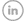 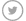 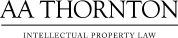 AA Thornton  15 Old Bailey, London, EC4M 7EF  
T: +44 (0) 20 7405 4044    F: +44 (0) 20 7405 3850    W:  aathornton.comAA Thornton  15 Old Bailey, London, EC4M 7EF  
T: +44 (0) 20 7405 4044    F: +44 (0) 20 7405 3850    W:  aathornton.comAA Thornton  15 Old Bailey, London, EC4M 7EF  
T: +44 (0) 20 7405 4044    F: +44 (0) 20 7405 3850    W:  aathornton.comPlease note the change in our address to 15 Old Bailey, EC4M 7EF. COVID-19 - At AA Thornton we are able to continue to provide an uninterrupted, high-quality service to our clients. Please click here for our latest update.Please note the change in our address to 15 Old Bailey, EC4M 7EF. COVID-19 - At AA Thornton we are able to continue to provide an uninterrupted, high-quality service to our clients. Please click here for our latest update.Please note the change in our address to 15 Old Bailey, EC4M 7EF. COVID-19 - At AA Thornton we are able to continue to provide an uninterrupted, high-quality service to our clients. Please click here for our latest update.